	Самарская региональная общественная организация «Федерация Дзюдо»443086, г. Самара, ул. Ерошевского 1А,e-mail: judosamara@mail.ruтел. 8 (846) 334-68-64 ________________________________________________________Регламент Чемпионат Самарской области среди мужчин и женщин по дзюдо.(МБОУДО «Гранит», по адресу: г.о. Тольятти, Майский проезд, д.7 А)29 марта 2019 г.17.00-18.00  - Взвешивание  участников соревнований, работа мандатной комиссии .30 марта 2019г.9.00-10.00  - до взвешивание  участников соревнований.10.00 - Собрание  представителей команд, тренеров, судей; подведение итогов работы мандатной комиссии; жеребьевка.10.45  – церемония  торжественного открытия.11:00  – начало соревнования.15:30  – финальный блокНагражден победителей и призеров после по окончанию соревнованийОтъезд спортивных делегацийЗаявки:- Предоставить именные официальные, заявки на участие в соревнованиях с приложением необходимых документов, в день Соревнований, но не позднее времени окончания официального взвешивания.- Предварительные заявки подаются не позднее 21.03.2019 г., на электронный адрес DokuchaevaLA@yandex.ru В заявке указывается Ф.И.О. участника полностью, дата рождения полностью, весовая категория, спортивный разряд, Ф.И.О. тренера полностью, виза врача.По вопросам размещения в гостиницах обращаться  тел. 89270269649; artem.isakov@mail.ru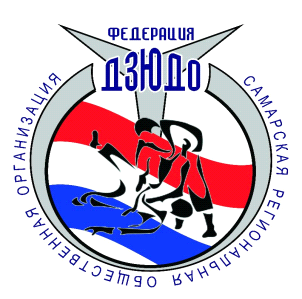 